DÉLKA -  pracovní list Každá fyzikální veličina má své písmenné označení. Jaké písmeno se užívá pro značení délky?     __________________________________________________Délka je měřitelná vlastnost. Pojmenuj měřidla na obrázcích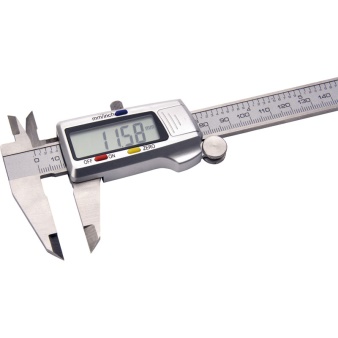 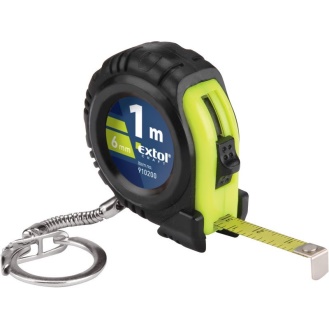 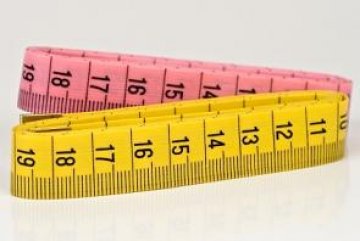 Seřaď používané jednotky délky od největší po nejmenší. Piš zkratkou.________________________________________________________________Vyjádři v zadaných jednotkách.6,2 m =                      mm                       45,11 cm  =                        dm0,023 km   =                 m                        5 m 14 dm =                      cm             Sečti a vyjádři v daných jednotkách.            3,2 km + 620 m + 15 dm =                     m            0,4 m + 9,6 dm +  120 cm  + 4500 mm =                          m6.         Uveď druh měřidla, který se použije  u  :a)	šití oděvů  ……………………..b)	skoku dalekého ………………..c)	úkolu z geometrie ………………….d)	stavby zdi …………………….e)	průměru díry u tělesa  …………………….7.     Doplň, v jakých jednotkách měříme:a)	délku řeky………..	b)	délku ryby ……………     c)	velikost brouka ………….     d)	šířku místnosti …………  